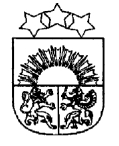 LATVIJAS  REPUBLIKA  KRĀSLAVAS  NOVADSKRĀSLAVAS  NOVADA  DOMEReģ. Nr. 90001267487Rīgas iela 51, Krāslava, Krāslavas nov., LV-5601. Tālrunis +371 65624383, fakss +371 65681772e-pasts: dome@kraslava.lvKrāslavāSĒDES  PROTOKOLS2014.gada 23.janvārī                                           				     	 Nr.1Sēde sasaukta:	 Rīgas ielā 51, Krāslavā, plkst.1400Sēdi atklāj plkst.1400Sēdi vada 	– domes priekšsēdētājs Gunārs UpenieksProtokolē 	– lietvede Ārija LeonovičaPiedalās 	  Deputāti: Vjačeslavs Aprups, Aleksandrs Jevtušoks, Raimonds Kalvišs, Aivars Krūmiņš, Viktorija Lene, Antons Ļaksa, Viktors Moisejs, Jānis Tukāns, Gunārs Upenieks, Viktorija Vengreviča, Ēriks Zaikovskis, Francis ZalbovičsNepiedalās - Vitālijs Aišpurs (nepiedalās attaisnojošu iemeslu dēļ), Jāzeps Dobkevičs (nepiedalās attaisnojošu iemeslu dēļ), Artis Konošonoks (nepiedalās attaisnojošu iemeslu dēļ)Pašvaldības administrācijas darbinieki un interesenti: J.Geiba (izpilddirektors), I.Hmeļņicka (izpilddirektora vietniece finanšu un budžeta jautājumos), J.Mančinskis (izpilddirektora vietnieks), V.Aišpurs (administratīvās nodaļas vadītājs), J.Križanovska (grāmatvedības nodaļas vadītāja), A.Skerškāns (vecākais juriskonsults), E.Ciganovičs (juriskonsults), A.Dzalbe (projektu speciāliste), I.Skerškāns (zemes lietu speciālists), L.Platonova (Izglītības un kultūras nodaļas vadītāja), I.Kavinska (sabiedrisko attiecību speciāliste), V.Leikuma (p/a „Krāslavas slimokase” direktore), V.Gekišs (Krāslavas Vēstures un mākslas muzeja direktors), G.Grišāne (Skaistas un Kalniešu pagastu pārvalžu vadītāja), M.Miglāne (Izvaltas un Ūdrīšu pagastu pārvalžu vadītāja)Sēdes vadītājs G.Upenieks piedāvā veikt izmaiņas sēdes darba kārtībā un iekļaut:papildjautājumu Nr.11 „Par grozījumiem novada domes lēmumā”;papildjautājumu Nr.12„Par sociālā dzīvokļa statusa piešķiršanu”;papildjautājumu Nr.13 „Par finansējuma piešķiršanu”;papildjautājumu Nr.14 „Par līdzfinansējumu projektos”;papildjautājumu Nr.15 „Par materiālās palīdzības piešķiršanu biedrībai “Krāslavas KD Caritas grupa””;papildjautājumu Nr.16 „Par kustamās mantas atsavināšanu”;papildjautājumu Nr.17 „Par nekustamā īpašuma nosacīto cenu”;papildjautājumu Nr.18 „Par sadzīves atkritumu apsaimniekošanas maksu”;papildjautājumu Nr.19 “Par specialo atļauju (licenču) komercdarbībai zvejniecībā izsniegšanu”;papildjautājumu Nr.20 „Par rūpniecisko zveju Sīvera ezerā”;papildjautājumu Nr.21 „Par revīzijas darba plānu 2014.gadam”;papildjautājumu Nr.22 “Par pašvaldības iestāžu vadītāju atalgojumu”;papildjautājumu Nr.23 “Par pašvaldības piedalīšanos projektos”;papildjautājumu Nr.24 “Par nekustamā īpašuma nodokļa parade dzēšanu”;papildjautājumu Nr.25 “Par Krāslavas novada pašvaldības budžetu 2014.gadam”.Deputātiem citu priekšlikumu un iebildumu nav.Balso par darba kārtību ar papildinājumiem.Vārdiski un atklāti  balsojot: par	-  V.Aprups, A.Jevtušoks, R.Kalvišs, A.Krūmiņš, V.Lene, A.Ļaksa, V.Moisejs, J.Tukāns, G.Upenieks, V.Vengreviča, Ē.Zaikovskis, F.Zalbovičspret	-  nav	atturas - navAr 12 balsīm  „par” ; „pret” – nav, „atturas” –nav,  Krāslavas novada dome nolemj:Apstiprināt sēdes darba kārtību ar papildinājumiem:Darba kārtība:Par deklarētās dzīvesvietas ziņu anulēšanuDzīvokļu jautājumiPar sociālā dzīvokļa statusa atcelšanuAdresācijas jautājumiZemes jautājumiPar Skaistas pamatskolas reorganizāciju Par zemesgabala domājamo daļu nodošanu īpašumā bez atlīdzībasPar nekustamā īpašuma nosacīto cenuPar finansējuma piešķiršanu SF-L projektam „Soli tālāk!”Par Krāslavas novada pašvaldības nekustamā īpašuma atsavināšanuPar grozījumiem novada domes lēmumāPar sociālā dzīvokļa statusa piešķiršanuPar finansējuma piešķiršanuPar  līdzfinansējumu projektiem Par materiālās palīdzības piešķiršanu biedrībai  „Krāslavas KD Caritas grupa” Par kustamās mantas atsavināšanuPar nekustamā īpašuma nosacīto cenuPar sadzīves atkritumu apsaimniekošanas maksuPar specialo atļauju (licenču) komercdarbībai zvejniecībā izsniegšanuPar rūpniecisko zveju Sīvera ezerāPar revīzijas darba plānu 2014.gadamPar pašvaldības iestāžu vadītāju atalgojumuPar pašvaldības piedalīšanos projektosPar nekustamā īpašuma nodokļa parāda dzēšanu Par Krāslavas novada pašvaldības budžetu 2014.gadam1.§Par deklarētās dzīvesvietas ziņu anulēšanuZiņo: G.UpenieksVārdiski un atklāti  balsojot: par	-  V.Aprups, A.Jevtušoks, R.Kalvišs, A.Krūmiņš, V.Lene, A.Ļaksa, V.Moisejs, J.Tukāns, G.Upenieks, V.Vengreviča, Ē.Zaikovskis, F.Zalbovičspret	-  nav	atturas - navAr 12 balsīm  „par” ; „pret” – nav, „atturas” –nav,  Krāslavas novada dome nolemj:Pamatojoties uz LR Dzīvesvietas deklarēšanas likuma 12.panta 1.daļas 2.punktu, anulēt ziņas par deklarēto dzīvesvietu Krāslavas novada pašvaldībā personām, kurām nav tiesiska pamata dzīvot deklarētajā dzīvesvietā:Grigorijam G[..], Rīgas ielā 110 dz.4, Krāslavā,Georgijam N[..], Izvaltas ielā 8 dz.6, Krāslavā,Valērijam B[..], Vienības ielā 42-1, Krāslavā.Fjodoram S[..], personas kods 150360-11468, deklarēto dzīvesvietu pēc adreses „Ceriņziedi”, c.Andžāni,  Kalniešu pag., Krāslavas nov.Lēmuma projekta iesniedzējs:Domes priekšsēdētājs G.UpenieksLēmuma projektu sagatavoja:Domes administratore-lietvede I.Dudina2.§Dzīvokļu jautājumiZiņo: G.UpenieksVārdiski un atklāti  balsojot: par	-  V.Aprups, A.Jevtušoks, R.Kalvišs, A.Krūmiņš, V.Lene, A.Ļaksa, V.Moisejs, J.Tukāns, G.Upenieks, V.Vengreviča, Ē.Zaikovskis, F.Zalbovičspret	-  nav	atturas - navAr 12 balsīm  „par” ; „pret” – nav, „atturas” –nav,  Krāslavas novada dome nolemj:1. Pamatojoties uz LR likumu “Par palīdzību dzīvokļa jautājumu risināšanā”, uzņemt dzīvokļa saņemšanas uzskaites rindā:- Olgu S[..], deklarētā dzīvesvieta „[..], Kombuļu pag., ģimenes sastāvs[..]cilvēks;- Larisu J[..], deklarētā dzīvesvieta [..], Krāslavā, ģimenes sastāvs[..]cilvēki (pirmās kārtas rindā – daudzbērnu ģimene).2. Iedalīt Ivetai U[..], deklarētā dzīvesvieta [..], Krāslavā, (BSRC „Mūsmājas”)  1-istabu dzīvokli Nr. [..] Aronsona ielā [..], kop.pl. 29,27 m2, ģimenes sastāvs [..] cilvēks. (Dzīvokļa saņemšanas uzskaites pirmās kārtas rindā no 22.12.2011.)	Noņemt Ivetu U[..] no dzīvokļa saņemšanas uzskaites rindas.Lēmuma projekta iesniedzējsDomes priekšsēdētājs G.UpenieksLēmuma projektu sagatavoja:  dzīvokļu komisija3.§Par sociālā dzīvokļa statusa atcelšanuZiņo: G.UpenieksVārdiski un atklāti  balsojot: par	-  V.Aprups, A.Jevtušoks, R.Kalvišs, A.Krūmiņš, V.Lene, A.Ļaksa, V.Moisejs, J.Tukāns, G.Upenieks, V.Vengreviča, Ē.Zaikovskis, F.Zalbovičspret	-  nav	atturas - navAr 12 balsīm  „par” ; „pret” – nav, „atturas” –nav,  Krāslavas novada dome nolemj:Pamatojoties uz likuma „Par sociālajiem dzīvokļiem un sociālajām mājām” 4.panta pirmo daļu, ar 2014.gada 1.februāri atcelt dzīvoklim Nr.51 Raiņa ielā 11,  Krāslavā, sociālā dzīvokļa  statusu.SIA “Krāslavas nami”  noslēgt dzīvojamās telpas īres līgumu  dzīvoklim Nr.51 Raiņa ielā 11,  Krāslavā, Krāslavā, ar dzīvokļa īrnieku Ēriku K[..].Lēmuma projekta iesniedzējs:Sociālo un veselības aizsardzības lietu komiteja4.§Adresācijas jautājumiZiņo: G.Upenieks, I.Skerškāns (zemes lietu speciālists)Vārdiski un atklāti  balsojot: par	-  V.Aprups, A.Jevtušoks, R.Kalvišs, A.Krūmiņš, V.Lene, A.Ļaksa, V.Moisejs, J.Tukāns, G.Upenieks, V.Vengreviča, Ē.Zaikovskis, F.Zalbovičspret	-  nav	atturas - navAr 12 balsīm  „par” ; „pret” – nav, „atturas” –nav,  Krāslavas novada dome nolemj:1. Sakarā ar adrešu datu kārtošanu, saskaņā ar 03.11.2009. MK noteikumiem Nr.1269 „Adresācijas sistēmas noteikumi”, likvidēt būvei ar kadastra apzīmējumu 60010010217003 neeksistējošas adreses Ostas iela 1, korp.1, Krāslava, Krāslavas nov., LV-5601 un Ostas iela 1, korp.1, Krāslava, Krāslavas nov., LV-5601. Atstāt būvei ar kadastra apzīmējumu 60010010217003 adresi Ostas iela 1, Krāslava, Krāslavas nov., LV-5601.2. Pamatojoties uz Jura B[..] 03.01.2014.iesniegumu, saskaņā ar 03.11.2009. MK noteikumiem Nr.1269 „Adresācijas sistēmas noteikumi”, piešķirt jaunbūvei (aitu novietne), kas atrodas uz zemes vienības ar kadastra apzīmējumu 6074-002-0065, adresi „Aitiņas”, c.Lielie Unguri, Kombuļu pagasts, Krāslavas novads, LV-5656. Pielikumā jaunbūves izvietojuma shēma. Būvprojekta pasūtītājs – Juris B[..] („SIA Meža māja”).3. Pamatojoties uz Z/S „Kurmīši” 06.01.2014.iesniegumu, saskaņā ar 03.11.2009. MK noteikumiem Nr.1269 „Adresācijas sistēmas noteikumi”, piešķirt jaunbūvei (vaska izstrādājumu, ēterisko eļļu un botānisko formāciju produktu ražošanas būve), kas atrodas uz zemes vienības ar kadastra apzīmējumu 6096-010-0008, adresi „Stropi”, c.Rakuti, Ūdrīšu pagasts, Krāslavas novads, LV-5601. Pielikumā jaunbūves izvietojuma shēma. Būvprojekta pasūtītājs – Z/S „Kurmīši”.4. Pamatojoties uz Ināras T[..] 16.01.2014.iesniegumu, sakarā ar zemes īpašuma „Zirnīši”, kadastra Nr.6078-001-0163, sadalīšanu un zemes vienības ar kadastra apzīmējumu 6078-001-0164 atdalīšanu, saskaņā ar 03.11.2009. MK noteikumiem Nr.1269 „Adresācijas sistēmas noteikumi”, piešķirt Krāslavas novada Krāslavas pagasta zemes īpašumam, kura sastāvā ir zemes vienība ar kadastra apzīmējumu 6078-001-0164, nosaukumu „Piekūni”.Lēmuma projekta iesniedzējs: Domes priekšsēdētājs G.UpenieksLēmuma projekta sagatavotājs:Zemes lietu speciālists I.Skerškāns5.§Zemes jautājumiZiņo: G.Upenieks, I.Skerškāns (zemes lietu speciālists)Vārdiski un atklāti  balsojot: par	-  V.Aprups, A.Jevtušoks, R.Kalvišs, A.Krūmiņš, V.Lene, A.Ļaksa, V.Moisejs, J.Tukāns, G.Upenieks, V.Vengreviča, Ē.Zaikovskis, F.Zalbovičspret	-  nav	atturas - navAr 12 balsīm  „par” ; „pret” – nav, „atturas” –nav,  Krāslavas novada dome nolemj:1. Sakarā ar notikušo zemes kadastrālo uzmērīšanu, precizēt Krāslavas novada Indras pagasta zemes vienības ar kadastra apzīmējumu 6062-004-0848 platību, kas dabā sastāda 0,1651 ha.2. Pamatojoties uz Antona B[..] atstātās mantojuma masas aizgādnes Annas B[..] 14.12.2014.iesniegumu, sakarā ar to, ka Antons B[..] ir noslēdzis līgumu ar Hipotēku un zemes banku par zemes vienību ar kadastra apzīmējumu 6070-009-0382 izpirkšanu, atcelt Krāslavas novada domes 27.09.2012.lēmumu (protokols Nr.17, 9.§, 33.punkts) par lietošanas tiesību izbeigšanu Antonam B[..], personas kods [..], uz zemes vienību 2,0 ha platībā ar kadastra apzīmējumu 6070-009-0382.3. Pamatojoties uz Nadeždas L[..] 03.01.2014. iesniegumu, saskaņā ar 2006.gada 20.jūnija Ministru kabineta noteikumiem Nr.496 „Nekustamā īpašuma lietošanas mērķu klasifikācija un nekustamā īpašuma lietošanas mērķu noteikšanas un maiņas kārtība”, mainīt lietošanas mērķi zemes vienībai 2,72 ha platībā ar kadastra apzīmējumu 6078-001-0388 no „Individuālo dzīvojamo māju apbūve” (kods 0601) uz „Zeme, uz kuras galvenā saimnieciskā darbība ir lauksaimniecība” (kods 0101).4. Pamatojoties uz Svetlanas B[..] 06.01.2014. iesniegumu, sakarā ar ēku un būvju īpašuma reģistrāciju zemesgrāmatā, noteikt Svetlanai B[..], personas kods [..], dzīvo Krāslavas novadā, [..], dzīvojamās mājas Krāslavā, Rīgas ielā[..]piederošo 8/10 domājamo daļu uzturēšanai un nostiprināšanai zemesgrāmatā zemesgabalu 0,0640 ha (640 m2) platībā, saskaņā ar grafisko pielikumu. Dzīvojamā māja atrodas uz zemes vienības ar kadastra apzīmējumu 6001-002-1468.5. Pamatojoties uz Svetlanas B[..] 06.01.2014. iesniegumu, iznomāt Svetlanai B[..], personas kods [..], dzīvo Krāslavas novadā, [..], Krāslavas novada pašvaldībai piekritīgās zemes vienības 0,0640 ha (640 m2) platībā ar kadastra apzīmējumu 6001-002-1468 Krāslavā, Rīgas ielā [..] 8/10 domājamās daļas uz 5 gadiem, nosakot nomas maksu 1,5% apmērā no zemes kadastrālās vērtības gadā, piemērojot koeficientu 1,5 sakarā ar to, ka uz zemesgabala atrodas būves, kuras ir ierakstāmas, bet nav ierakstītas zemesgrāmatā, saskaņā ar MK noteikumu Nr.735 „Noteikumi par publiskas personas zemes nomu” 7.2.punktu, 9.1.punktu. Zemes lietošanas mērķis – individuālo dzīvojamo māju apbūve (kods 0601). Uz zemes vienības ar kadastra apzīmējumu 6001-002-1468 atrodas dzīvojamā māja, kuras 8/10 domājamās daļas pieder Svetlanai B[..] saskaņā ar 06.03.1959. apliecību par tiesībām uz mantojumu pēc likuma, 06.08.2013. mantojuma apliecībām, 17.12.2013. mantojuma apliecību.6. Pamatojoties uz K/S „Agromeh” likvidācijas komisijas priekšsēdētāja V.V[..] 26.11.2013.iesniegumu, iznomāt K/S „Agromeh”, reģistrācijas Nr.4590300950, juridiskā adrese – Krāslavas novads, Ūdrīšu pagasts, c.Augstkalne, Krāslavas novada pašvaldībai piekritīgo zemes vienību 0,7 ha platībā ar kadastra apzīmējumu 6096-007-0010 Krāslavas novada Ūdrīšu pagastā uz 5 gadiem, nosakot nomas maksu 1,5% apmērā no zemes kadastrālās vērtības gadā, piemērojot koeficientu 1,5 sakarā ar to, ka uz zemesgabala atrodas būves, kuras ir ierakstāmas, bet nav ierakstītas zemesgrāmatā, saskaņā ar MK noteikumu Nr.735 „Noteikumi par publiskas personas zemes nomu” 7.2.punktu, 9.1.punktu. Zemes lietošanas mērķis – lauksaimnieciska rakstura uzņēmumu apbūve (kods 1003). Uz zemes vienības ar kadastra apzīmējumu 6096-007-0010 atrodas K/S „Agromeh” piederoša graudu noliktava saskaņā ar 2013.gada tehnisko projektu.7. Pamatojoties uz Pētera S[..] 06.01.2014.iesniegumu, iznomāt Pēterim S[..], personas kods [..], dzīvo Krāslavā, [..], Krāslavas novada pašvaldībai piekritīgā zemesgabala ar kadastra Nr.6001-003-0160 daļu 0,2472 ha (2472 m2) platībā Krāslavā, Sauleskalna ielā uz 5 gadiem, nosakot nomas maksu 1,5% apmērā no zemes kadastrālās vērtības gadā, saskaņā ar MK noteikumu Nr.735 „Noteikumi par publiskas personas zemes nomu” 18.3.punktu. Zemes lietošanas mērķis – dabas pamatnes, parki, zaļās zonas un citas rekreācijas nozīmes objektu teritorijas, ja tajās atļautā saimnieciskā darbība nav pieskaitāma pie kāda cita klasifikācijā norādīta lietošanas mērķa (kods 0501).8. Saskaņā ar likuma „Par valsts un pašvaldību zemes īpašuma tiesībām un to nostiprināšanu zemesgrāmatās” 3.panta piektās daļas 1.punktu, sakarā ar to, ka zemes vienība kadastra apzīmējumu 6086-004-0307 ir apbūvēta, noteikt, ka zemes vienība 2,3 ha platībā ar kadastra apzīmējumu 6086-004-0307 Krāslavas novada Robežnieku pagastā piekrīt Krāslavas novada pašvaldībai.9. Pamatojoties uz Mihaila P[..]-I[..] 27.12.2013.iesniegumu, iznomāt Mihailam P[..]-I[..], personas kods [..], dzīvo Krāslavas novadā, [..], Krāslavas novada pašvaldībai piekritīgā zemesgabala ar kadastra Nr.6086-004-0307 daļu 2,0 ha platībā Krāslavas novada Robežnieku pagastā uz 5 gadiem, nosakot nomas maksu 0,5% apmērā no zemes kadastrālās vērtības gadā, saskaņā ar MK noteikumu Nr.735 „Noteikumi par publiskas personas zemes nomu” 18.1.punktu. Zemes lietošanas mērķis – zeme, uz kuras galvenā saimnieciskā darbība ir lauksaimniecība (kods 0101).10. Sakarā ar zemes iznomāšanu, precizēt Krāslavas novada Piedrujas pagasta zemes vienības ar kadastra apzīmējumu 6084-003-0157 platību, kas saskaņā ar kadastra karti sastāda 2,3 ha.11. Pamatojoties uz Ņinas K[..] 03.12.2013.iesniegumu, pagarināt nomas līgumu Nr.79/2008/Z ar Ņinu K[..], personas kods [..], dzīvo Krāslavas novadā, [..], par Krāslavas novada pašvaldībai piekritīgo zemesgabalu 2,3 ha platībā ar kadastra Nr.6084-003-0157 Krāslavas novada Piedrujas pagastā ar 2013.gada 02.augustu uz 10 gadiem, nosakot nomas maksu 0,5% apmērā no zemes kadastrālās vērtības gadā, saskaņā ar MK noteikumu Nr.644 „Noteikumi par neizpirktās lauku apvidus zemes nomas līguma noslēgšanas un nomas maksas aprēķināšanas kārtību” 7.punktu. Zemesgabala lietošanas mērķis – zeme, uz kuras galvenā saimnieciskā darbība ir lauksaimniecība (kods 0101).12. Pamatojoties uz Staņislavas S[..] 16.01.2014.iesniegumu, grozīt Krāslavas pagasta 29.11.2007. lauku apvidus zemes nomas līgumu Nr.119. Izbeigt Staņislavai S[..], personas kods [..], nomas tiesības uz zemes vienību ar kadastra apzīmējumu 6078-001-0331 Krāslavas novada Krāslavas pagastā. 13. Pamatojoties uz Ivetas K[..] 16.01.2014.iesniegumu, iznomāt Ivetai K[..], personas kods [..], dzīvo Krāslavā, [..], Krāslavas novada pašvaldībai piekritīgo zemesgabalu 1,5 ha platībā ar kadastra Nr.6078-001-0331 Krāslavas novada Krāslavas pagastā uz 5 gadiem, nosakot nomas maksu 0,5% apmērā no zemes kadastrālās vērtības gadā, saskaņā ar MK noteikumu Nr.735 „Noteikumi par publiskas personas zemes nomu” 18.1.punktu. Zemes lietošanas mērķis – zeme, uz kuras galvenā saimnieciskā darbība ir lauksaimniecība (kods 0101).14. Pamatojoties uz Pjotra Š[..] 28.11.2013.iesniegumu, iznomāt Pjotram Š[..], personas kods [..], dzīvo Krāslavas novadā, [..], Krāslavas novada pašvaldībai piekritīgā zemesgabala ar kadastra Nr.6084-003-0417 daļu 1,5 ha platībā Krāslavas novada Piedrujas pagastā uz 5 gadiem, nosakot nomas maksu 0,5% apmērā no zemes kadastrālās vērtības gadā, saskaņā ar MK noteikumu Nr.735 „Noteikumi par publiskas personas zemes nomu” 18.1.punktu. Zemes lietošanas mērķis – zeme, uz kuras galvenā saimnieciskā darbība ir lauksaimniecība (kods 0101).15. Pamatojoties uz Jevģēnija V[..] 02.12.2013.iesniegumu, grozīt 14.09.2012.lauku apvidus zemes nomas līgumu Nr.35. Atstāt Jevģēnijam V[..], personas kods [..], dzīvo Krāslavas novadā, [..], nomas lietošanā Krāslavas novada pašvaldībai piekritīgā zemesgabala ar kadastra Nr.6096-005-0079 daļu 0,3 ha platībā Krāslavas novada Ūdrīšu pagastā.     16. Sakarā ar to, ka netika izmantotas tiesības noslēgt nomas līgumu par lietošanā bijušo zemi, saskaņā ar likuma „Valsts un pašvaldību īpašuma privatizācijas sertifikātu izmantošanas pabeigšanas likums” 25.panta 2.'daļu noteikt, ka Krāslavas novada Kaplavas pagasta zemes vienība 3,6 ha platībā ar kadastra apzīmējumu 6070-004-0090 ir ieskaitāma rezerves zemes fondā.17. Saskaņā ar Vladimira T[..] 13.01.2014. personīgo iesniegumu, izbeigt Vladimiram T[..], personas kods [..], zemes nomas līguma tiesības uz zemes vienībām ar kadastra apzīmējumu 60620020201; 60620020202  Krāslavas novada Indras pagastā.18. Pamatojoties uz likuma „Par pašvaldībām” 14.panta pirmās daļas 2.punktu, Civillikuma 1864.pantu, saskaņā ar Staņislava R[..] 12.12.2013. iesniegumu, ar 2014.gada 1.februāri izbeigt Staņislavam R[..], personas kods [..], 2007.gada 23.aprīļa zemes nomas līguma Nr.1 tiesības uz zemes vienībām ar kadastra apzīmējumiem 6048-001-0257, 6048-002-0352, 6048-002-0385 un 6048-002-0354, Krāslavas novada Aulejas pagastā.Lēmuma projekta iesniedzējs: Domes priekšsēdētājs G.UpenieksLēmuma projekta sagatavotājs:Zemes lietu speciālists I.SkerškānsIndras p.p. zemes lietu speciāliste V. Bārtule6.§Par Skaistas pamatskolas reorganizāciju Ziņo: G.Upenieks, L.Platonova (izglītības un kultūras nodaļas vadītāja)Vārdiski un atklāti  balsojot: par	-  V.Aprups, A.Jevtušoks, R.Kalvišs, A.Krūmiņš, V.Lene, A.Ļaksa, V.Moisejs, J.Tukāns, G.Upenieks, V.Vengreviča, Ē.Zaikovskis, F.Zalbovičspret	-  nav	atturas - navAr 12 balsīm  „par” ; „pret” – nav, „atturas” –nav,  Krāslavas novada dome nolemj:	Pamatojoties uz likuma „Par pašvaldībām” 15.panta pirmās daļas 4.punktu, 21.panta pirmās daļas 8.punktu, Izglītības likuma 17.panta trešās daļas 1.punktu, 23.panta trešo daļu, Vispārējās izglītības likuma 7.panta otro daļu:Ar 2014.gada 1.augustu reorganizēt Skaistas pamatskolu, reģistrācijas numurs 4212900560, juridiskā adrese: Miera ielā 13, Skaista, Krāslavas novads. LV- 5671, pārveidojot to par Skaistas sākumskolu.Noteikt, ka Skaistas sākumskola ir Skaistas pamatskolas saistību un tiesību pārņēmēja.Uzdot Krāslavas novada domes izpilddirektoram Jānim Geibam izveidot Skaistas pamatskolas reorganizācijas komisiju, kas līdz 2014.gada 31.jūlijam sagatavo Skaistas pamatskolas slēguma bilanci; nodod Skaistas pamatskolas materiālās vērtības, finanšu līdzekļus, lietas un dokumentus Skaistas sākumskolai; nodod Skaistas pamatskolas dokumentus, kas neattiecas uz Skaistas sākumskolas darbību,  glabāšanai valsts arhīvā.Uzdot Skaistas pamatskolas direktora p.i. Edvīnam Vecelim normatīvajos aktos noteiktā kārtībā informēt Skaistas pamatskolas darbiniekus par izmaiņām darba tiesiskajās attiecībās, nodrošinot atlaišanas pabalstu izmaksu no Skaistas pamatskolai paredzētajiem mērķdotāciju līdzekļiem pedagogu darba samaksai un pašvaldības finansējuma skolas saimnieciskajam personālam. Uzdot Krāslavas novada domes Izglītības un kultūras nodaļai saskaņot Skaistas pamatskolas reorganizāciju ar Izglītības un zinātnes ministriju un uzraudzīt Skaistas pamatskolas reorganizācijas procesu. Lēmuma projekta iesniedzējsIzglītības, kultūras un sporta jaut.kom.Lēmuma projekta sagatavotājs:Domes juriskonsults A.Skerškāns7.§Par zemesgabala domājamo daļu nodošanu īpašumā bez atlīdzībasZiņo: G.UpenieksVārdiski un atklāti  balsojot: par	-  V.Aprups, A.Jevtušoks, R.Kalvišs, A.Krūmiņš, V.Lene, A.Ļaksa, V.Moisejs, J.Tukāns, G.Upenieks, V.Vengreviča, Ē.Zaikovskis, F.Zalbovičspret	-  nav	atturas - navAr 12 balsīm  „par” ; „pret” – nav, „atturas” –nav,  Krāslavas novada dome nolemj:        Saskaņā ar 1992.gada 9.oktobra vienošanos un 1998.gada 24.februāra pirkuma līgumu, pamatojoties uz likuma „Par valsts un pašvaldību dzīvojamo māju privatizāciju” 84.panta pirmās daļas 1.apakšpunktu:1. Nodot Genādijam M[..], personas kods [..], īpašumā bez atlīdzības zemes gabala Dārza ielā [..], Augstkalnē, Ūdrīšu pagastā, Krāslavas novadā (kadastra apzīmējums 6096 007 0262) kopīpašuma 500/3558 domājamās daļas, dzīvokļa īpašuma Nr. [..], Dārza ielā [..], Augstkalnē, Ūdrīšu pagastā, Krāslavas novadā, uzturēšanai.2.  Domes Administratīvajai nodaļai sagatavot vienošanos par zemes nodošanu īpašumā bez atlīdzības Genādijam M[..].3. Lēmums pārsūdzams Administratīvajā rajona tiesā (Atbrīvošanas aleja 88, Rēzekne, LV-4601) viena mēneša laikā no tā spēkā stāšanās dienas.Lēmuma projekta iesniedzējsFinanšu komitejaLēmuma projekta sagatavotājsJuriskonsults E.Ciganovičs8.§                                             Par nekustamā īpašuma nosacīto cenuZiņo: G.UpenieksVārdiski un atklāti  balsojot: par	-  V.Aprups, A.Jevtušoks, R.Kalvišs, A.Krūmiņš, V.Lene, A.Ļaksa, V.Moisejs, J.Tukāns, G.Upenieks, V.Vengreviča, Ē.Zaikovskis, F.Zalbovičspret	-  nav	atturas - navAr 12 balsīm  „par” ; „pret” – nav, „atturas” –nav,  Krāslavas novada dome nolemj:            Pamatojoties uz Publiskas personas mantas atsavināšanas likuma 8. panta trešo daļu un Privatizācijas komisijas 2014.gada 13.janvāra lēmumu (protokols Nr.1): 1. Apstiprināt Krāslavas novada pašvaldībai piederošā nekustamā īpašuma „Aišpuri”, Ūdrīšu pagastā, Krāslavas novadā (kadastra Nr. 6096 003 0222) nosacīto EUR 2703,46 (divi tūkstoši septiņi simti trīs euro 46 centi) apmērā.2. Atzīt par spēku zaudējušu Krāslavas novada domes 2011.gada 28.oktobra lēmuma „Par nekustamā īpašuma nosacīto cenu” (protokols Nr.12, 16.§) pirmo punktu.3. Pašvaldības atsavināšanas izdevumu segšanai par šī lēmuma pirmajā punktā minētā nekustamā īpašuma atsavināšanu, ieskaitīt Krāslavas novada domes kontā 10 % no nekustamā īpašuma nosacītās cenas.Lēmuma projekta iesniedzējs:Finanšu komitejaLēmuma projektu sagatavoja:Administratīvās nodaļas vadītājs V.Aišpurs9.§Par finansējuma piešķiršanu SF-L projektam „Soli tālāk!”Ziņo: G.UpenieksVārdiski un atklāti  balsojot: par	-  V.Aprups, A.Jevtušoks, R.Kalvišs, A.Krūmiņš, V.Lene, A.Ļaksa, V.Moisejs, J.Tukāns, G.Upenieks, V.Vengreviča, Ē.Zaikovskis, F.Zalbovičspret	-  nav	atturas - navAr 12 balsīm  „par” ; „pret” – nav, „atturas” –nav,  Krāslavas novada dome nolemj:Piešķirt finansējumu EUR 1422.00 (viens tūkstotis četri simti divdesmit divi euro, 00 centi) apmērā biedrībai „Attīstībai” Sorosa fonda – Latvija (SFL) iniciatīvas ietvaros īstenotā projekta „Soli tālāk” daļēju aktivitāšu: „Pludmales svētki Izvalta 2014”, „Zemledus makšķerēšanas sacensības Izvalta 2014” un  neformālās izglītības turpināšanas nodrošinājumam.(pielikumā – biedrības ”Attīstībai” 03.10.2013. iesniegums)Lēmuma projekta iesniedzējsFinanšu komitejaLēmuma projekta sagatavotājsIzpilddirektora vietniece finanšu un budžeta jautājumos I.Hmelņicka10.§Par Krāslavas novada pašvaldības nekustamā īpašuma atsavināšanuZiņo: G.UpenieksVārdiski un atklāti  balsojot: par	-  V.Aprups, A.Jevtušoks, R.Kalvišs, A.Krūmiņš, V.Lene, A.Ļaksa, V.Moisejs, J.Tukāns, G.Upenieks, V.Vengreviča, Ē.Zaikovskis, F.Zalbovičspret	-  nav	atturas - navAr 12 balsīm  „par” ; „pret” – nav, „atturas” –nav,  Krāslavas novada dome nolemj:10.1.Pamatojoties uz likumu „Par valsts un pašvaldību zemes īpašuma tiesībām un to nostiprināšanu zemesgrāmatās”, likuma „Par pašvaldībām” 21.panta pirmās daļas 17.punktu, Publiskas personas mantas atsavināšanas likuma 4.panta pirmo daļu un ceturtās daļas 8.punktu, 5.panta pirmo daļu:Ierakstīt zemesgrāmatā uz Krāslavas novada pašvaldības vārda nekustamo īpašumu - zemesgabalus (kadastra numuri 6084-004-0102, 6084-004-0282), kas atrodas Piedrujas pagastā, Krāslavas novadā. Nodot atsavināšanai Krāslavas novada pašvaldībai piederošo nekustamo īpašumu - zemesgabalus (kadastra numuri 6084-004-0102, 6084-004-0282).Noteikt nekustamā īpašuma atsavināšanas veidu – pārdošana par brīvu cenu.Uzdot Krāslavas novada domes Privatizācijas komisijai organizēt Krāslavas novada pašvaldībai piederošā nekustamā īpašuma - zemesgabalu (kadastra numuri 6084-004-0102, 6084-004-0282) atsavināšanas procedūru saskaņā ar Publiskas personas mantas atsavināšanas likumu.10.2.Pamatojoties uz likumu „Par valsts un pašvaldību zemes īpašuma tiesībām un to nostiprināšanu zemesgrāmatās”, likuma „Par pašvaldībām” 21.panta pirmās daļas 17.punktu, Publiskas personas mantas atsavināšanas likuma 4.panta pirmo daļu un ceturtās daļas 8.punktu, 5.panta pirmo daļu:Ierakstīt zemesgrāmatā uz Krāslavas novada pašvaldības vārda nekustamo īpašumu - zemesgabalu (kadastra numurs 6084-002-0154), kas atrodas Piedrujas pagastā, Krāslavas novadā. Nodot atsavināšanai Krāslavas novada pašvaldībai piederošo nekustamo īpašumu - zemesgabalu (kadastra numurs 6084-002-0154).Noteikt nekustamā īpašuma atsavināšanas veidu – pārdošana par brīvu cenu.Uzdot Krāslavas novada domes Privatizācijas komisijai organizēt Krāslavas novada pašvaldībai piederošā nekustamā īpašuma - zemesgabala (kadastra numurs 6084-002-0154) atsavināšanas procedūru saskaņā ar Publiskas personas mantas atsavināšanas likumu.10.3.Pamatojoties uz likumu „Par valsts un pašvaldību zemes īpašuma tiesībām un to nostiprināšanu zemesgrāmatās”, likuma „Par pašvaldībām” 21.panta pirmās daļas 17.punktu, Publiskas personas mantas atsavināšanas likuma 4.panta pirmo daļu un ceturtās daļas 3.punktu, 5.panta pirmo daļu:Ierakstīt zemesgrāmatā uz Krāslavas novada pašvaldības vārda nekustamo īpašumu - zemesgabalu (kadastra numurs 6062-003-0027), kas atrodas Indras pagastā, Krāslavas novadā. Nodot atsavināšanai Krāslavas novada pašvaldībai piederošo nekustamo īpašumu - zemesgabalu (kadastra numurs 6062-003-0027).Noteikt nekustamā īpašuma atsavināšanas veidu – pārdošana par brīvu cenu.Uzdot Krāslavas novada domes Privatizācijas komisijai organizēt Krāslavas novada pašvaldībai piederošā nekustamā īpašuma - zemesgabala (kadastra numurs 6062-003-0027) atsavināšanas procedūru saskaņā ar Publiskas personas mantas atsavināšanas likumu.10.4.Pamatojoties uz likumu „Par valsts un pašvaldību zemes īpašuma tiesībām un to nostiprināšanu zemesgrāmatās”, likuma „Par pašvaldībām” 21.panta pirmās daļas 17.punktu, Publiskas personas mantas atsavināšanas likuma 4.panta pirmo daļu un ceturtās daļas 8.punktu, 5.panta pirmo daļu:Ierakstīt zemesgrāmatā uz Krāslavas novada pašvaldības vārda nekustamo īpašumu - zemesgabalu (kadastra numurs 6070-005-0229), kas atrodas Kaplavas pagastā, Krāslavas novadā. Nodot atsavināšanai Krāslavas novada pašvaldībai piederošo nekustamo īpašumu - zemesgabalu (kadastra numurs 6070-005-0229).Noteikt nekustamā īpašuma atsavināšanas veidu – pārdošana par brīvu cenu.Uzdot Krāslavas novada domes Privatizācijas komisijai organizēt Krāslavas novada pašvaldībai piederošā nekustamā īpašuma - zemesgabala (kadastra numurs 6070-005-0229) atsavināšanas procedūru saskaņā ar Publiskas personas mantas atsavināšanas likumu.10.5.Pamatojoties uz likumu „Par valsts un pašvaldību zemes īpašuma tiesībām un to nostiprināšanu zemesgrāmatās”, likuma „Par pašvaldībām” 21.panta pirmās daļas 17.punktu, Publiskas personas mantas atsavināšanas likuma 4.panta pirmo daļu un ceturtās daļas 8.punktu, 5.panta pirmo daļu:Ierakstīt zemesgrāmatā uz Krāslavas novada pašvaldības vārda nekustamo īpašumu - zemesgabalu (kadastra apzīmējums 6074-006-0186), kas atrodas Kombuļu pagastā, Krāslavas novadā. Nodot atsavināšanai Krāslavas novada pašvaldībai piederošo nekustamo īpašumu - zemesgabalu (kadastra apzīmējums 6074-006-0186).Noteikt nekustamā īpašuma atsavināšanas veidu – pārdošana par brīvu cenu.Uzdot Krāslavas novada domes Privatizācijas komisijai organizēt Krāslavas novada pašvaldībai piederošā nekustamā īpašuma - zemesgabala (kadastra apzīmējums 6074-006-0186) atsavināšanas procedūru saskaņā ar Publiskas personas mantas atsavināšanas likumu.Lēmuma projekta iesniedzējs:Finanšu komitejaLēmuma projektu sagatavoja:Domes juriskonsults E.Ciganovičs11.§Par grozījumiem novada domes lēmumā11.1.Par telpu nomuZiņo: G.UpenieksDebatēs piedalās: A.ĻaksaVārdiski un atklāti  balsojot: par	-  V.Aprups, A.Jevtušoks, R.Kalvišs, A.Krūmiņš, V.Lene, A.Ļaksa, V.Moisejs, J.Tukāns, G.Upenieks, V.Vengreviča, Ē.Zaikovskis, F.Zalbovičspret	-  nav	atturas - navAr 12 balsīm  „par” ; „pret” – nav, „atturas” –nav,  Krāslavas novada dome nolemj:	Veikt grozījumus 02.02.2012.novada domes lēmumā (protokols Nr.4, 11.§) uz izteikt sekojošā redakcijā:     „Pamatojoties uz likuma „Par pašvaldībām”  14.panta pirmās daļas 2.punktu, 77.panta pirmo daļu:Iznomāt SIA” JUPAKKO”, reģistrācijas Nr.41503065508,  uz laiku līdz  2017.gada 1.februārim Krāslavas novada pašvaldībai piederošās  neapdzīvojamās  telpas  ar kopējo platību 82,1 m2, kas atrodas Krāslavas novada Kombuļu pagastā Kombuļos, Skolas ielā 2.Noteikt nomas maksu mēnesī EUR 42,69 (bez PVN). Nomas maksā netiek iekļauta maksa par saņemtajiem pakalpojumiem, par ko nomnieks  norēķinās patstāvīgi ar pakalpojumu sniedzējiem.”Lēmumu projektu iesniedzējs un sagatavotājsFinanšu komitejaKombuļu pagasta pārvalde (A.Umbraško)11.2.Par pašvaldības dalību un līdzfinansējumu ELFLA projektam „Ārpusģimenes aprūpes iestādes un krīzes centra pakalpojumu kvalitātes uzlabošanas un pieejamības nodrošināšana Krāslavas novadā””Ziņo: G.UpenieksVārdiski un atklāti  balsojot: par	-  V.Aprups, A.Jevtušoks, R.Kalvišs, A.Krūmiņš, V.Lene, A.Ļaksa, V.Moisejs, J.Tukāns, G.Upenieks, V.Vengreviča, Ē.Zaikovskis, F.Zalbovičspret	-  nav	atturas - navAr 12 balsīm  „par” ; „pret” – nav, „atturas” –nav,  Krāslavas novada dome nolemj:Veikt grozījumus 20.09.2013. domes lēmumā (protokols Nr.12, 7.§, 7.2..punktā) „Par pašvaldības dalību un līdzfinansējumu ELFLA projektam „Ārpusģimenes aprūpes iestādes un krīzes centra pakalpojumu kvalitātes uzlabošanas un pieejamības nodrošināšana Krāslavas novadā” un izteikt sekojošā redakcijā:“1. Apstiprināt pašvaldības piedalīšanos Eiropas Lauksaimniecības fonda lauku attīstībai (ELFLA) pasākumā „Lauku ekonomikas dažādošana un dzīves kvalitātes veicināšana vietējo attīstības stratēģiju īstenošanas teritorijā” ar projektu „Ārpusģimenes aprūpes iestādes un krīzes centra pakalpojumu kvalitātes uzlabošanas un pieejamības nodrošināšana Krāslavas novadā” ar kopējo budžetu EUR 11516.88 un kopējo attiecināmo izmaksu budžetu EUR 7114.36.Nodrošināt pašvaldības līdzfinansējumu projektam „Ārpusģimenes aprūpes iestādes un krīzes centra pakalpojumu kvalitātes uzlabošanas un pieejamības nodrošināšana Krāslavas novadā” 711.44 euro (10%) apmērā no attiecināmajām izmaksām, kā arī segt projekta neattiecināmos izdevumus (PVN) EUR 1998.79 apmērā un nodrošināt projekta priekšfinansējumu EUR 11516.88 apmērā.Projekta līdzfinansējumu, neattiecināmos izdevumus un priekšfinansējumu segt no Krāslavas novada 2014.gada budžeta.Lēmuma projekta iesniedzējs  Domes priekšsēdētājs G.UpenieksLēmuma projekta sagatavotājsTeritorijas plānošanas un projektu speciāliste G.Čižika12.§Par sociālā dzīvokļa statusa piešķiršanu Ziņo: G.UpenieksVārdiski un atklāti  balsojot: par	-  V.Aprups, A.Jevtušoks, R.Kalvišs, A.Krūmiņš, V.Lene, A.Ļaksa, V.Moisejs, J.Tukāns, G.Upenieks, V.Vengreviča, Ē.Zaikovskis, F.Zalbovičspret	-  nav	atturas - navAr 12 balsīm  „par” ; „pret” – nav, „atturas” –nav,  Krāslavas novada dome nolemj:Pamatojoties uz likuma „Par sociālajiem dzīvokļiem un sociālajām mājām” 4.panta pirmo daļu, 11.panta otro daļu un Ministru kabineta 1998.gada 30.jūnija noteikumu Nr.233 „Noteikumi par dokumentiem, kas apliecina personas (ģimenes) tiesības īrēt sociālo dzīvokli, un dzīvokļa kopējās platības normām” 2. un 3.punktu,  19.05.1994. likums "Par pašvaldībām"  15.panta devīto daļu: Ar 2014.gada 1.februāri piešķirt dzīvoklim Nr. [..], Vienības ielā[..], Krāslavā, sociālā dzīvokļa statusu uz 6 mēnešiem.Segt no sociālā budžeta līdzekļiem (kods 10.700), sadaļa 640 „Pārējie pabalsti” maksu par apkuri un īri  100% apmērā dzīvoklim Nr. [..] Vienības ielā [..],  Krāslavā.SIA “Krāslavas nami”  noslēgt sociālā dzīvokļa  īres līgumu  dzīvoklim Nr. [..], Vienības ielā [..], Krāslavā, ar dzīvokļa īrnieci Ņinu Š[..].Lēmumu projektu iesniedzējs un sagatavotājsFinanšu komitejaSociālo un veselības aizsardzības lietu komiteja13.§Par finansējuma piešķiršanu13.1.Par finansējuma piešķiršanu Krāslavas Novada Pensionāru biedrībaiZiņo: G.UpenieksVārdiski un atklāti  balsojot: par	-  V.Aprups, A.Jevtušoks, R.Kalvišs, A.Krūmiņš, V.Lene, A.Ļaksa, V.Moisejs, J.Tukāns, G.Upenieks, V.Vengreviča, Ē.Zaikovskis, F.Zalbovičspret	-  nav	atturas - navAr 12 balsīm  „par” ; „pret” – nav, „atturas” –nav,  Krāslavas novada dome nolemj:Pamatojoties uz iesniegtajiem dokumentiem, piešķirt Krāslavas Novada Pensionāru biedrībai finansējumu 2014. gadam EUR 700,00 (septiņi simti euro, 00 centi) apmērā.Lēmumu projektu iesniedzējs un sagatavotājsFinanšu komitejaSociālo un veselības aizsardzības lietu komiteja13.2.Par finansējuma piešķiršanu Krāslavas novada invalīdu sporta un rehabilitācijas klubam „Krāslava”Ziņo: G.Upenieks Vārdiski un atklāti  balsojot: par	-  V.Aprups, A.Jevtušoks, R.Kalvišs, A.Krūmiņš, V.Lene, A.Ļaksa, V.Moisejs, J.Tukāns, G.Upenieks, V.Vengreviča, Ē.Zaikovskis, F.Zalbovičspret	-  nav	atturas - navAr 12 balsīm  „par” ; „pret” – nav, „atturas” –nav,  Krāslavas novada dome nolemj:Pamatojoties uz iesniegtajiem dokumentiem, piešķirt Krāslavas novada invalīdu sporta un rehabilitācijas klubam „Krāslava” 2014. gadā finansējumu EUR 700,00 (septiņi simti euro, 00 centi) apmērā.Lēmumu projektu iesniedzējs un sagatavotājsFinanšu komitejaSociālo un veselības aizsardzības lietu komiteja13.3.Par finansējuma piešķiršanu biedrībai „Skaistas atbalsta centrs”Ziņo: G.Upenieks Vārdiski un atklāti  balsojot: par	-  V.Aprups, A.Jevtušoks, R.Kalvišs, A.Krūmiņš, V.Lene, A.Ļaksa, V.Moisejs, J.Tukāns, G.Upenieks, V.Vengreviča, Ē.Zaikovskis, F.Zalbovičspret	-  nav	atturas - navAr 12 balsīm  „par” ; „pret” – nav, „atturas” –nav,  Krāslavas novada dome nolemj:Piešķirt biedrībai „Skaistas atbalsta centrs” finansējumu EUR 1196.00 apmērā sociālo pakalpojumu sniegšanai krīzes situācijā nonākušajām Krāslavas novadā deklarētajām personām.(pielikumā – informācija)Lēmumu projektu iesniedzējs un sagatavotājsFinanšu komitejaSociālo un veselības aizsardzības lietu komiteja13.4.Par finansējuma piešķiršanu biedrībai „Krāslavas auto-moto sporta klubs”Ziņo: G.Upenieks Vārdiski un atklāti  balsojot: par	-  V.Aprups, A.Jevtušoks, R.Kalvišs, A.Krūmiņš, V.Lene, A.Ļaksa, V.Moisejs, J.Tukāns, G.Upenieks, V.Vengreviča, Ē.Zaikovskis, F.Zalbovičspret	-  nav	atturas - navAr 12 balsīm  „par” ; „pret” – nav, „atturas” –nav,  Krāslavas novada dome nolemj:	Piešķirt finansējumu biedrībai „Krāslavas auto-moto sporta klubs” EUR 6280 apmērā  dalībai autokrosa sacensībās, sacensību rīkošanai Krāslavā, sporta  automašīnas modernizēšanai un reģistrācijai saskaņā ar biedrības iesniegumu, nodrošinot iespēju izmantot pašvaldības īpašumā esošu benzīnģeneratoru. Lēmumu projektu iesniedzējs un sagatavotājsFinanšu komitejaIzglītības, kultūras un sporta jautājumu komiteja13.5.Par finansējuma piešķiršanu 308.Krāslavas jaunsargu vienībaiZiņo: G.UpenieksVārdiski un atklāti  balsojot: par	-  V.Aprups, A.Jevtušoks, R.Kalvišs, A.Krūmiņš, V.Lene, A.Ļaksa, V.Moisejs, J.Tukāns, G.Upenieks, V.Vengreviča, Ē.Zaikovskis, F.Zalbovičspret	-  nav	atturas - navAr 12 balsīm  „par” ; „pret” – nav, „atturas” –nav,  Krāslavas novada dome nolemj:	Piešķirt finansējumu 308.Krāslavas jaunsargu vienībai:EUR 430 pārskaitīt Krāslavas sporta skolai, transporta nodrošināšanai Jaunsargu vienības braucieniem uz Robežniekiem (nodarbībām Robežnieku sporta zālē);EUR 1420 piešķirt 308.Krāslavas jaunsargu vienībai dalībai sacensībās, apmaksu veicot pēc sacensību nolikumu iesniegšanas, un dalībai pilsētas svētkos, saskaņā ar pilsētas svētku programmu;EUR 430 pārskaitīt Krāslavas bērnu un jauniešu centram rokas ķēžu vinčas iegādei jaunsargu vienības vajadzībām, saskaņā ar jaunsargu vienības iesniegumu. Lēmumu projektu iesniedzējs un sagatavotājsFinanšu komitejaIzglītības, kultūras un sporta jautājumu komiteja13.6.Par finansējuma piešķiršanu sporta tūrisma pulciņam „Ceļotprieks”Ziņo: G.Upenieks Vārdiski un atklāti  balsojot: par	-  V.Aprups, A.Jevtušoks, R.Kalvišs, A.Krūmiņš, V.Lene, A.Ļaksa, V.Moisejs, J.Tukāns, G.Upenieks, V.Vengreviča, Ē.Zaikovskis, F.Zalbovičspret	-  nav	atturas - navAr 12 balsīm  „par” ; „pret” – nav, „atturas” –nav,  Krāslavas novada dome nolemj:	Piešķirt finansējumu sporta tūrisma pulciņam  „Ceļotprieks” EUR 2817 apmērā,        finansējumu pārskaitot Krāslavas bērnu un jauniešu centra kontā. Lēmumu projektu iesniedzējs un sagatavotājsFinanšu komitejaIzglītības, kultūras un sporta jautājumu komiteja13.7.Par finansējuma piešķiršanu biedrībai „Sporta klubs „Krāslava””Ziņo: G.Upenieks Vārdiski un atklāti  balsojot: par	-  V.Aprups, A.Jevtušoks, R.Kalvišs, A.Krūmiņš, V.Lene, A.Ļaksa, V.Moisejs, J.Tukāns, G.Upenieks, V.Vengreviča, Ē.Zaikovskis, F.Zalbovičspret	-  nav	atturas - navAr 12 balsīm  „par” ; „pret” – nav, „atturas” –nav,  Krāslavas novada dome nolemj:  Piešķirt finansējumu biedrībai „Sporta klubs „Krāslava”” EUR 1600 apmērā sporta pasākumu organizēšanai 2014.gadā . Lēmumu projektu iesniedzējs un sagatavotājsFinanšu komitejaIzglītības, kultūras un sporta jautājumu komiteja14.§Par līdzfinansējumu projektiem14.1.Par  biedrības „Ģimenes atbalsta centrs „Atvērtība”” projekta līdzfinansēšanu Ziņo: G.UpenieksVārdiski un atklāti  balsojot: par	-  V.Aprups, A.Jevtušoks, R.Kalvišs, A.Krūmiņš, V.Lene, A.Ļaksa, V.Moisejs, J.Tukāns, G.Upenieks, V.Vengreviča, Ē.Zaikovskis, F.Zalbovičspret	-  nav	atturas - navAr 12 balsīm  „par” ; „pret” – nav, „atturas” –nav,  Krāslavas novada dome nolemj:           Pamatojoties uz biedrības „Ģimenes atbalsta centrs „Atvērtība” Eiropas Ekonomikas Zonas Finanšu Instrumenta 2009. – 2014.gada perioda programmas „NVO FONDS” atbalstīto projektu „Ģimenes atbalsta sistēmas izveide vardarbības problēmas mazināšanai Krāslavas novadā”, līguma identifikācijas numurs: 2012.EEZ/PP/1/MEC/156/017:Nodrošināt 2014.gadā projektam „Ģimenes atbalsta sistēmas izveide vardarbības problēmas mazināšanai Krāslavas novadā” (līguma identifikācijas Nr.2012.EEZ/PP/1/MEC/156/017) līdzfinansējumu EUR 2757.53 (divi tūkstoši septiņi simti piecdesmit septiņi euro, 53 centi) apmērā, t.i. 5% no projekta kopējā budžeta.Atļaut Krāslavas pamatskolai nodrošināt biedrības krīzes centra klientu ēdināšanu pēc Krāslavas novada domē apstiprinātiem tarifiem un projektu ietvaros ieplānotām izmaksām.Lēmuma projekta sagatavotājs un iesniedzējs:Finanšu komitejaSociālo un veselības aizsardzības lietu komiteja14.2.Par Indras jauniešu biedrības “Stāvēt aizliegts”projekta līdzfinansēšanu Ziņo: G.UpenieksVārdiski un atklāti  balsojot: par	-  V.Aprups, A.Jevtušoks, R.Kalvišs, A.Krūmiņš, V.Lene, A.Ļaksa, V.Moisejs, J.Tukāns, G.Upenieks, V.Vengreviča, Ē.Zaikovskis, F.Zalbovičspret	-  nav	atturas - navAr 12 balsīm  „par” ; „pret” – nav, „atturas” –nav,  Krāslavas novada dome nolemj:	Atbalstīt Indras jauniešu biedrības “Stāvēt aizliegts” projekta “ Indra cauri laikmetiem” realizēšanu 2014.gadā un piešķirt līdzfinansējumu 10% apmērā (EUR 91.06) no kopējā projekta budžeta. Līdzfinansējumu piešķirt projekta apstiprināšanas gadījumā.Lēmumu projektu iesniedzējs un sagatavotājsFinanšu komitejaPlānošanas un infrastruktūras attīstības komiteja15.§Par materiļās palīdzības piešķiršanu biedrībai  „Krāslavas KD Caritas grupa” Ziņo: G.Upenieks Vārdiski un atklāti  balsojot: par	-  V.Aprups, A.Jevtušoks, R.Kalvišs, A.Krūmiņš, V.Lene, A.Ļaksa, V.Moisejs, J.Tukāns, G.Upenieks, V.Vengreviča, Ē.Zaikovskis, F.Zalbovičspret	-  nav	atturas - navAr 12 balsīm  „par” ; „pret” – nav, „atturas” –nav,  Krāslavas novada dome nolemj:Pamatojoties uz iesniegtajiem dokumentiem, piešķirt 2014. gadā Krāslavas novada biedrībai „Krāslavas katoļu draudzes Caritas grupa” materiālu palīdzību EUR 1400.00 (viens tūkstotis četri simti euro, 00 centi) apmērā komunālo pakalpojumu apmaksai.Lēmuma projekta sagatavotājs un iesniedzējs:Finanšu komitejaSociālo un veselības aizsardzības lietu komiteja16.§Par kustamās mantas atsavināšanuZiņo: G.UpenieksVārdiski un atklāti  balsojot: par	-  V.Aprups, A.Jevtušoks, R.Kalvišs, A.Krūmiņš, V.Lene, A.Ļaksa, V.Moisejs, J.Tukāns, G.Upenieks, V.Vengreviča, Ē.Zaikovskis, F.Zalbovičspret	-  nav	atturas - navAr 12 balsīm  „par” ; „pret” – nav, „atturas” –nav,  Krāslavas novada dome nolemj:     Pamatojoties uz likuma ''Par pašvaldībām'' 14. panta pirmās daļas 2. punktu, 21. panta pirmās daļas 19.punktu, Publiskas personas mantas atsavināšanas likuma 6. panta otro un trešo daļām, 8.panta piekto daļu un 37. panta pirmo daļu:Atļaut atsavināt Krāslavas novada Ūdrīšu pagasta pārvaldes īpašumā esošu kustamo mantu – automašīnu VW TRANSPORTER, valsts reģistrācijas Nr.FU 7846.1.1. Kustamā mantas atsavināšanas veids – pārdošana par brīvu cenu.1.2. Noteikt kustamās mantas nosacīto cenu – EUR 300,00. Atļaut atsavināt Krāslavas novada Ūdrīšu pagasta pārvaldes īpašumā esošo kustamo mantu – vieglo automašīnu OPEL ZAFIRA, valsts reģistrācijas Nr. GO 783.2.1. Kustamās mantas atsavināšanas veids – pārdošana izsolē.2.2. Noteikt kustamās mantas nosacīto cenu – EUR 1400.Uzdot Krāslavas novada domes Izsoļu komisijai organizēt kustamās mantas atsavināšanu atbilstoši Publiskas personas mantas atsavināšanas likumā noteiktajai kārtībai.       (pielikumā Krāslavas novada Ūdrīšu pagasta pārvaldes 14.01.2014. vēstule Nr. 1-5/14) Lēmuma projekta iesniedzējs:Finanšu komiteja Lēmuma projektu sagatavoja: Administratīvās nodaļas vadītājs V.Aišpurs17.§Par nekustamā īpašuma nosacīto cenuZiņo: G.UpenieksVārdiski un atklāti  balsojot: par	-  V.Aprups, A.Jevtušoks, R.Kalvišs, A.Krūmiņš, V.Lene, A.Ļaksa, V.Moisejs, J.Tukāns, G.Upenieks, V.Vengreviča, Ē.Zaikovskis, F.Zalbovičspret	-  nav	atturas - navAr 12 balsīm  „par” ; „pret” – nav, „atturas” –nav,  Krāslavas novada dome nolemj:            Pamatojoties uz Publiskas personas mantas atsavināšanas likuma 8. panta trešo daļu un Privatizācijas komisijas 2014.gada 21.janvāra lēmumu (protokols Nr.2): 1. Apstiprināt Krāslavas novada pašvaldībai piederošā nekustamā īpašuma „Mežavoti”, Kaplavas pagastā, Krāslavas novadā (kadastra Nr. 6070 005 0059) nosacīto cenu EUR 1500,00 (viens tūkstotis pieci simti euro 00 centi) apmērā.2. Pašvaldības atsavināšanas izdevumu segšanai par šī lēmuma pirmajā punktā minētā nekustamā īpašuma atsavināšanu, ieskaitīt Krāslavas novada domes kontā 10 % no nekustamā īpašuma nosacītās cenas.Lēmuma projekta iesniedzējs:Finanšu komitejaLēmuma projektu sagatavoja:Administratīvās nodaļas vadītājs V.Aišpurs18.§Par sadzīves atkritumu apsaimniekošanas maksuZiņo: G.UpenieksVārdiski un atklāti  balsojot: par	-  V.Aprups, A.Jevtušoks, R.Kalvišs, A.Krūmiņš, V.Lene, A.Ļaksa, V.Moisejs, J.Tukāns, G.Upenieks, V.Vengreviča, Ē.Zaikovskis, F.Zalbovičspret	-  nav	atturas - navAr 12 balsīm  „par” ; „pret” – nav, „atturas” –nav,  Krāslavas novada dome nolemj:Pamatojoties uz Atkritumu apsaimniekošanas likuma 39.panta pirmo daļu un Krāslavas novada pašvaldības saistošo noteikumu Nr.2012/7 „Par sadzīves atkritumu apsaimniekošanu Krāslavas novada administratīvajā teritorijā” 40.punktu, un ievērojot sabiedrisko pakalpojumu regulēšanas komisijas padomes 2012.gada 30.maija lēmumu Nr.139 „Par sabiedrības ar ierobežotu atbildību „ATKRITUMU APSAIMNIEKOŠANAS DIENVIDLATGALES STARPPAŠVALDĪBU ORGANIZĀCIJA” sadzīves atkritumu apglabāšanas pakalpojuma tarifu” un Dabas resursu nodokļa likuma 3.pielikumā noteikto dabas resursu nodokļa likmi par sadzīves atkritumu apglabāšanu:Apstiprināt sadzīves atkritumu apsaimniekošanas maksu 85,35 EUR/t (bez PVN) jeb 17,07 EUR/m3 (bez PVN).  Noteikt, ka dotais lēmums stājas spēkā Krāslavas novada pašvaldības saistošo noteikumu Nr. 2012/7 „Par sadzīves atkritumu apsaimniekošanu Krāslavas novada administratīvajā teritorijā” 44.punktā noteiktajā kārtībā. Ar šī lēmuma 1.punktā noteiktās sadzīves atkritumu apsaimniekošanas maksas spēkā stāšanās dienu zaudē spēku 14.06.2012. Krāslavas novada domes lēmums „Par atkritumu apsaimniekošanas maksu” (Protokola Nr.9, 1.§).Lēmumu projektu iesniedzējs un sagatavotājsFinanšu komitejaPlānošanas un infrastruktūras attīstības komiteja19.§Par speciālo atļauju (licenču) komercdarbībai zvejniecībā izsniegšanuZiņo: G.UpenieksVārdiski un atklāti  balsojot: par	-  V.Aprups, A.Jevtušoks, R.Kalvišs, A.Krūmiņš, V.Lene, A.Ļaksa, V.Moisejs, J.Tukāns, G.Upenieks, V.Vengreviča, Ē.Zaikovskis, F.Zalbovičspret	-  nav	atturas - navAr 12 balsīm  „par” ; „pret” – nav, „atturas” –nav,  Krāslavas novada dome nolemj:Pamatojoties uz 08.09.2009. LR MK noteikumu Nr. 1015 „Kārtība, kādā izsniedz speciālo atļauju (licenci) komercdarbībai zvejniecībā, kā arī maksā valsts nodevu par speciālās atļaujas (licences) izsniegšanu” 2.2.punktu:Izsniegt speciālo atļauju (licenci) komercdarbībai zvejniecībā uz pieciem gadiem individuālajam komersantam „R.B.Sīga” (Reģ.nr.41502023634, Adrese: Aronsona iela 5-24, Krāslava, Krāslavas novads), lai zvejotu Drīdža ezerā ar kopējo tīkla limitu 500 metri un vienu zušu murdu kanālā, kas savieno Drīdža ezeru ar Ata(Ota) ezeru. Lēmumu projektu iesniedzējs un sagatavotājsFinanšu komitejaPlānošanas un infrastruktūras attīstības komiteja20.§Par rūpniecisko zveju Sīvera ezerāZiņo: G.UpenieksVārdiski un atklāti  balsojot: par	-  V.Aprups, A.Jevtušoks, R.Kalvišs, A.Krūmiņš, V.Lene, A.Ļaksa, V.Moisejs, J.Tukāns, G.Upenieks, V.Vengreviča, Ē.Zaikovskis, F.Zalbovičspret	-  nav	atturas - navAr 12 balsīm  „par” ; „pret” – nav, „atturas” –nav,  Krāslavas novada dome nolemj:Ievērojot Zvejniecības likuma 16.panta piektās daļas nosacījumus un Ministru kabineta 2009.gada 30.novembra noteikumu Nr.1374 „Noteikumi par rūpnieciskās zvejas limitiem un to izmantošanas kārtību iekšējos ūdeņos” 7.1.apakšpunktu, likuma „Par pašvaldībām” 15.panta pirmās daļas 3.punktu:Noteikt tīklu garuma limita vietā zvejniekiem zvejai Krāslavas novada Sīvera ezerā zivju murdu limitu ar nosacījumu, ka viens murds atbilst 30 metru tīklu garumam.Lēmums stājas spēkā 2014.gada 1.februārī. Lēmumu projektu iesniedzējs un sagatavotājsFinanšu komitejaPlānošanas un infrastruktūras attīstības komiteja21.§Par revīzijas darba plānu 2014.gadamZiņo: G.UpenieksVārdiski un atklāti  balsojot: par	-  V.Aprups, A.Jevtušoks, R.Kalvišs, A.Krūmiņš, V.Lene, A.Ļaksa, V.Moisejs, J.Tukāns, G.Upenieks, V.Vengreviča, Ē.Zaikovskis, F.Zalbovičspret	-  nav	atturas - navAr 12 balsīm  „par” ; „pret” – nav, „atturas” –nav,  Krāslavas novada dome nolemj:	Pamatojoties uz Krāslavas novada pašvaldības revidenta  darbības Nolikumu, apstiprināt revīzijas darba plānu 2014.gadam:Lēmuma projekta iesniedzējs:Finanšu komitejaLēmuma projektu sagatavoja:Revidente L.Geiba	22.§Par pašvaldības iestāžu vadītāju atalgojumuZiņo: G.Upenieks, I.Hmeļņicka (izpilddirektora vietniece finanšu un budžeta jautājumos)Debatēs piedalās: R.KalvišsVārdiski un atklāti  balsojot: par	-  V.Aprups, A.Jevtušoks, A.Krūmiņš, V.Lene, A.Ļaksa, V.Moisejs, J.Tukāns, G.Upenieks, V.Vengreviča, Ē.Zaikovskis, F.Zalbovičspret	-  nav	atturas - R.Kalvišs,Ar 11 balsīm  „par” ; „pret” – nav, „atturas” –1,  Krāslavas novada dome nolemj:Pamatojoties uz likuma „Par pašvaldībām” 21.panta pirmās daļas 13.punktu, apstiprināt Krāslavas novada pašvaldības iestāžu vadītāju  ikmēneša atalgojumu no 2014.gada 1.februāra: Lēmuma projekta iesniedzējsFinanšu komitejaLēmuma projekta sagatavotājsIzpilddirektora vietniece finanšu un budžeta jautājumos I.Hmelņicka23.§Par pašvaldības piedalīšanos projektos23.1.Par pašvaldības piedalīšanos projektā „Zivsaimnieciskās ekspluatācijas noteikumu izstrāde Krāslavas novada ezeriem”Ziņo: G.UpenieksVārdiski un atklāti  balsojot: par	-  V.Aprups, A.Jevtušoks, R.Kalvišs, A.Krūmiņš, V.Lene, A.Ļaksa, V.Moisejs, J.Tukāns, G.Upenieks, V.Vengreviča, Ē.Zaikovskis, F.Zalbovičspret	-  nav	atturas - navAr 12 balsīm  „par” ; „pret” – nav, „atturas” –nav,  Krāslavas novada dome nolemj:Nodrošināt Krāslavas novada domes piedalīšanos projektā „Zivsaimnieciskās ekspluatācijas noteikumu izstrāde Krāslavas novada ezeriem”, kura kopējās plānotās izmaksas ir EUR 2 875.00.Nodrošināt projekta līdzfinansējumu 15% apmērā, kas sastāda EUR 431.25 projekta attiecināmu izmaksu segšanai.Projekta priekšfinansējumu un pašvaldības līdzfinansējumu paredzēt Krāslavas novada domes 2014.gadā budžetā saskaņā ar projekta finansēšanas plānu.Lēmums projekta iesniedzējsFinanšu komitejaLēmuma projektu sagatavojaProjektu realizācijas specialists A.Rukmans23.2.Par pašvaldības piedalīšanos projektā „Zivju mazuļu ielaišana Krāslavas novada ezeros”Ziņo: G.UpenieksVārdiski un atklāti  balsojot: par	-  V.Aprups, A.Jevtušoks, R.Kalvišs, A.Krūmiņš, V.Lene, A.Ļaksa, V.Moisejs, J.Tukāns, G.Upenieks, V.Vengreviča, Ē.Zaikovskis, F.Zalbovičspret	-  nav	atturas - navAr 12 balsīm  „par” ; „pret” – nav, „atturas” –nav,  Krāslavas novada dome nolemj:Nodrošināt Krāslavas novada domes piedalīšanos projektā „Zivju mazuļu ielaišana Krāslavas novada ezeros”, kura kopējās plānotās izmaksas ir EUR 6 000.00 Nodrošināt projekta līdzfinansējumu 15% apmērā, kas sastāda EUR 900.00 projekta attiecināmu izmaksu segšanai.Projekta priekšfinansējumu un pašvaldības līdzfinansējumu paredzēt Krāslavas novada domes 2014.gadā budžetā saskaņā ar projekta finansēšanas plānu.Lēmums projekta iesniedzējsFinanšu komitejaLēmuma projektu sagatavojaProjektu realizācijas specialists A.Rukmans23.3.Par pašvaldības piedalīšanos projektā „Zivju resursu aizsardzības pasākumu efektivitātes paaugstināšana Krāslavas novadā”Ziņo: G.UpenieksDebatēs piedalās: V.MoisejsVārdiski un atklāti  balsojot: par	-  V.Aprups, A.Jevtušoks, R.Kalvišs, A.Krūmiņš, V.Lene, A.Ļaksa, V.Moisejs, J.Tukāns, G.Upenieks, V.Vengreviča, Ē.Zaikovskis, F.Zalbovičspret	-  nav	atturas - navAr 12 balsīm  „par” ; „pret” – nav, „atturas” –nav,  Krāslavas novada dome nolemj:Nodrošināt Krāslavas novada domes piedalīšanos projektā „Zivju resursu aizsardzības efektivitātes paaugstināšana Krāslavas novadā”, kura kopējās plānotās izmaksas ir EUR 9 075.00.Nodrošināt projekta līdzfinansējumu 15% apmērā, kas sastāda EUR 1 361.25 projekta attiecināmu izmaksu segšanai.Projekta priekšfinansējumu un pašvaldības līdzfinansējumu paredzēt Krāslavas novada domes 2014.gadā budžetā saskaņā ar projekta finansēšanas plānu.Lēmums projekta iesniedzējsFinanšu komitejaLēmuma projektu sagatavojaProjektu realizācijas specialists A.Rukmans24.§Par nekustamā īpašuma nodokļa parāda dzēšanuZiņo: G.UpenieksVārdiski un atklāti  balsojot: par	-  V.Aprups, A.Jevtušoks, R.Kalvišs, A.Krūmiņš, V.Lene, A.Ļaksa, V.Moisejs, J.Tukāns, G.Upenieks, V.Vengreviča, Ē.Zaikovskis, F.Zalbovičspret	-  nav	atturas - navAr 12 balsīm  „par” ; „pret” – nav, „atturas” –nav,  Krāslavas novada dome nolemj:	Pamatojoties uz likuma „Par nodokļiem un nodevām” 25.panta pirmās daļas 3.punktu un trešo daļu:1. Dzēst nekustamā īpašuma nodokļa parādu fiziskajām personām par kopējo summu EUR 8145.26 (astoņi tūkstoši viens simts četrdesmit pieci euro 26 centi), atbilstoši pielikumā pievienotajam sarakstam.2. Lēmums stājas spēkā ar tā parakstīšanas brīdi un ir pārsūdzams viena mēneša laikā Administratīvajā rajona tiesā Rēzeknes tiesu namā (Rēzeknē, Atbrīvošanas alejā 88, LV-4601).(Pielikumā: mirušo parādnieku saraksts)Lēmuma projekta iesniedzējs: Finanšu komitejaLēmuma projektu sagatavoja:Vec.juriskonsults A.Skerškāns25.§Par Krāslavas novada pašvaldības budžetu 2014.gadamZiņo: G.UpenieksVārdiski un atklāti  balsojot: par	-  V.Aprups, A.Jevtušoks, R.Kalvišs, A.Krūmiņš, V.Lene, A.Ļaksa, V.Moisejs, J.Tukāns, G.Upenieks, V.Vengreviča, Ē.Zaikovskis, F.Zalbovičspret	-  nav	atturas - navAr 12 balsīm  „par” ; „pret” – nav, „atturas” –nav,  Krāslavas novada dome nolemj: Izdoti saskaņā ar likuma “ Par pašvaldībām “ 21., 46.pantiem  un likumu par “ Pašvaldību budžetiem “Pamatojoties uz Krāslavas novada domes 2014.gada 23.janvāra Finanšu komitejas (protokols Nr.2. 17.§) atzinumu, apstiprināt Krāslavas novada pašvaldības saistošos noteikumus Nr.2014/2 „Krāslavas novada pašvaldības budžets 2014.gadam”:Apstiprināt Krāslavas novada pašvaldības 2014.gada pamatbudžeta ieņēmumus EUR 14124892 apmērā,   izdevumus EUR 16368372 apmērā, finansēšanas līdzekļus EUR 2243480 apmērā saskaņā ar pielikumu Nr.1.Apstiprināt Krāslavas novada pašvaldības 2014.gada speciālā budžeta ieņēmumus EUR 609296 apmērā, izdevumus EUR 814878 apmērā, finansēšanas līdzekļus   EUR 205582 apmērā saskaņā ar pielikumu Nr.2.Apstiprināt atmaksājamo aizņēmumu, galvojumu un citu saistību pārskatu saskaņā ar pielikumu Nr.3.Apstiprināt paskaidrojumu par 2014.gada pašvaldības budžeta projektu saskaņā pielikumu Nr.4.Noteikt, ka pašvaldības iestāžu vadītāji saskaņā ar piešķirto finansējumu sagatavo iestāžu   ieņēmumu, izdevumu tāmes un ir atbildīgi par to, lai izdevumi pēc naudas plūsmas nepārsniedz tāmē apstiprinātos, plānotos budžeta izdevumus atbilstoši funkcionālajām un ekonomiskajām kategorijām.Pašvaldības iestādes 2014.gadā tiek finansētas proporcionālā apmērā atbilstoši iekasētajam iedzīvotāju ienākuma nodoklim un dotācijai no pašvaldību finanšu izlīdzināšanas fonda.Noteikt, ka Krāslavas novada pašvaldību iestāžu vadītāji, organizējot   uzdevumu izpildi ir atbildīgi par iepirkuma procedūras ievērošanu atbilstoši Publisko iepirkumu likuma prasībām.Noteikt, ka budžeta izpildītājiem jānodrošina likumā „Par valsts un pašvaldību institūciju amatpersonu un darbinieku atlīdzības likums”, likumā „Izglītības likums”, Ministru kabineta noteikumos Nr.836 „Pedagogu darba samaksas noteikumi”. (Krāslavas novada pašvaldības budžets 2014.gadam pielikumā)Lēmuma projekta iesniedzējsDomes priekšsēdētājs G.UpenieksFinanšu komitejaIzpilddirektora vietniece finanšu un budžeta jautājumos I.HmelņickaSēdi slēdz plkst.1530Domes priekšsēdētājs								G.UpenieksDomes lietvede								Ā.Leonoviča2014.gada 24.janvārīPārbaudāmas iestādes nosaukumsPārbaudes periodsPārbaudeslaiksPārbaudes tematsSIA „Krāslavas ūdens”2012.- 2013. gadsfebruāris- martsSaimnieciskās darbības analīzeKrāslavas novada  dome2010.-2013. gadsaprīlisdomes autotransporta patapinājuma līgumu  pamatojums, ceļa zīmju  noformēšanaPašvaldības iestādes „Krāslavas Bērnu un jauniešu centrs 2013. gadsmaijsPašvaldības budžeta līdzekļu  izlietojuma  likumība un lietderīgumsSkuķu aprūpes centrs2012.-2013.gadsjūnijsBudžeta sastādīšana un līdzekļu izmantošana, grāmatvedības uzskaite un organizācijaKrāslavas veco ļaužu pansionāts "Priedes"2012.-2013.gadsJūlijsBudžeta sastādīšana un līdzekļu izmantošana, grāmatvedības uzskaite un organizācijaKrāslavas mākslas skola2013. gadsseptembrisVecāku maksa par bērnu apmācību, to iekasēšana un uzskaitePII „Pienenīte”2012. -2013. gadsoktobrisDebitoru parādu izvērtēšana un uzskaitePII „Pīlādzītis”2012. – 2013. gadsnovembrisDebitoru parādu izvērtēšana un uzskaitedecembrispašvaldības iekšējā audita2014.gada pārskata sastādīšana,  2015. gada revīziju plāna izstrādeAmata nosaukumsProfesiju klasifikatora kodsAmata slodzeAmatalgaEURAulejas pagasta pārvaldes vadītājsKombuļu pagasta  pārvaldes vadītājs1130 131130 130,50,5550550Izvaltas pagasta pārvaldes vadītājsŪdrīšu pagasta  pārvaldes vadītājs1130 131130 130,50,5625625Kalniešu pagasta pārvaldes vadītājsSkaistas pagasta  pārvaldes vadītājs1130 131130 130,50,5550550Indras pagasta pārvaldes vadītājsPiedrujas pagasta pārvaldes vadītājsRobežnieku pagasta  pārvaldes vadītājs1130 131130 131130 130,40,20,4550310550Krāslavas  pagasta pārvaldes vadītājs1130 130.5470Kaplavas pagasta pārvaldes vadītājs1130 130.5550Krāslavas novada centrālās bibliotēkas  direktors1431 011.0710Krāslavas kultūras nama direktors1431 011.0710Krāslavas vēstures un mākslas  muzeja direktors1431 011.0600Krāslavas bērnu sociālās rehabilitācijas centra “Mūsmājas” vadītājs1130 091.0880Krāslavas novada pašvaldības iestādes “Sociālais dienests” vadītājs1344 031.01000Krāslavas veco ļaužu pansionāta “Priedes” vadītājs1112 291.0730Krāslavas novada pašvaldības aģentūras “Krāslavas slimokase” direktors1213 231.0880Krāslavas novada pašvaldības aģentūras “Ūdensserviss K”  direktors1112 290.5380Krāslavas novada pašvaldības aģentūras “Labiekārtošana K”  direktors1112 291.01150